EMAD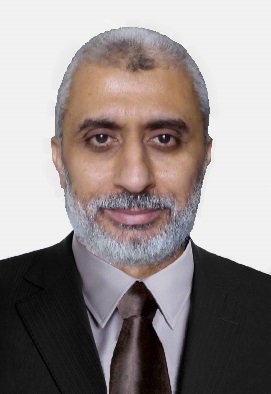 EMAD.304185@2freemail.com  Principal Quantity Surveyor/ Cost ManagerSummaryA self-motivated, results driven, and resourceful principal quantity surveyor working as part of a busy team effectively managing all the costs relating to building and civil engineering projects. Having a proven track record of minimizing the costs of a project and enhancing value for money, while still achieving the required standards and quality. Possessing a very good foresight & the ability to plan ahead when working on construction projects. Can communicate effectively with developers / contractors & would be an asset to any employer who respects loyalty & responsibility. 

I have over 30 years combined experience in the construction industry in pre and post contract phases. Having Experience in projects ranging from earthworks, tunnels, services, Office Building, Commercial Buildings, Car park, Industries and residential Buildings (Inc. high rise) in Egypt, Qatar, and U.A.E. 

Experience includes quantity surveying, cost controlling, cost planning, cost advising, project procurement, post contract administration, estimating for tender and budget, preparing and assessing claims and variations, negotiation and settlement.Employment HistoryCurrent career level      ManagerDeputy Head of Post Contract DepartmentCEG International (Qatar)December 2015 – March 2016Doha, Qatar DUTIES: 
1- Enhancing management effectiveness by orienting, training, coaching, counseling, and disciplining managers; communicating objectives; assigning accountabilities; planning, monitoring, and appraising job results; developing incentives; maintaining a climate for offering information and opinions; increasing educational opportunities.
2- Developing strategic plan by studying technological and financial opportunities; presenting assumptions; recommending objectives.3- Achieving subsidiary objectives by establishing plans, visions, and results evaluation; allocating resources; reviewing progress; making mid-way corrections.
4- Sharing efforts by establishing field, and technical services policies and practices; coordinating actions with corporate staff.5- Building company image by collaborating with customers, community organizations, and employees; enforcing ethical business practices.6- Maintaining quality service by establishing and enforcing organization standards.7- Maintaining professional and technical knowledge by attending educational workshops; reviewing professional publications; establishing personal networks.8- Contributing to team effort by accomplishing related results as needed.Quantity survey and cost managerENGINEERING CONSULTANTS GROUP (ECG)September 2008 – September 2015Cairo, Egypt Project:
Alfutaim Cairo festival city
DUTIES: 
1- Cost control/ tracking of the contract budget.
2- Quantity surveying & Payment Certificates issuing, complying with FIDIC 1987 Red Book.
3- Cost estimating.
4- Claims review & assessment.5- Variations review & negotiations.Quantity surveyor and cost managerENGINEERING CONSULTANTS GROUP (ECG)September 2006 – September 2008Cairo, Egypt Project:
New head office of HSBC bank
DUTIES: 
1- Cost control/ tracking of the contract budget.
2- Quantity surveying & Payment Certificates issuing, complying with FIDIC 1999 Red Book.
3- Cost estimating.
4- Post contract administration, claims & variations assessment.Chief quantity surveyor/ cost estimatorENGINEERING CONSULTANTS GROUP (ECG)November 2004 – September 2006Doha, Qatar Project:
44 storey west bay residential towerDUTIES: 
1- Cost control/ tracking of the contracts budgets.
2- Quantity surveying & Payment Certificates issuing, complying with FIDIC 1999 Red Book.3- BOQ preparation.	
4- Cost estimating.5- Claims & variations assessment.
Senior quantity surveyor and cost estimatorENGINEERING CONSULTANTS GROUP (ECG)April 2002 – November 2004Cairo, Egypt Project:
Smart villages buildings
DUTIES: 
1- Cost control/ tracking of the contracts budgets.
2- Quantity surveying & Payment Certificates issuing, complying with FIDIC 1999 Red Book.
3- Cost estimating.
4- Claims & variations assessment.Senior quantity surveyor and cost estimatorENGINEERING CONSULTANTS GROUP (ECG)September 1998 – February 2002Cairo, Egypt Project:
Dream land - Emerald residential buildings 
DUTIES: 
1- Cost control/ tracking of the contracts budgets.
2- Quantity surveying & Payment Certificates issuing, complying with FIDIC 1987 Red Book.
3- Cost estimating.
4- Claims & variations assessment.Site supervision engineerTEAM CONSULT OFFICEJune 1994 – July 1998Abu Dhabi, United Arab Emirates Project:
Various projects inc. villas/ residential buildings.
DUTIES: 
Supervision of construction of civil and finishing works of: 
a. Mr. Jumaa El Mureikhy building (17 floors).
b. Mrs. Dana El Mazroey building (11 floors).
c. 10 Residential villas.
d. Mr. Obeid El Muheiry building (4 floors).
e. Mr. Muhanna El Muheiry building (4 floors).
f. His EXCELLENCY SHEIKH / Ahmed Bin Hamdan Al Nahyan palace.
Employer's representativeCairo oil and soap - Public sector in EgyptOctober 1989 – May 1994Cairo, Egypt Project:
Various projects inc. administration/ industrial buildingsDUTIES: 
1. Structural Design & quantity surveying of many projects.
2. Tender analysis for multiple projects.
3. Supervision of construction, review of payments for company projects:      i. Industrial & sewage network improvement projects (El kanater Elkhairia factory).    ii. Administration buildings & steel structures in some factories.
   iii. Maintenance of the production unit (Ghamra factory).
   iv. Industrial steel structural buildings for oil refining units in El Aiaat factory.
 Education HistoryFaculty of Engineering - Cairo universityOct 1981 – Jul 1986 ( 4 years 10 months ) BS in civil Engineering, Very good  LanguagesArabic FluentEnglish FluentUrdu BasicComputer LiteracyPrimavera Professional P6/ P3.Primavera Risk Analysis.MS Office 2013.AutoCAD 2014.Autodesk Quantity Takeoff 2013.CADS (computer program in structural analysis).Key Skills & CompetenciesPost contract administration.Projects scheduling, updating and cost control/tracking, using P6/MS Excel.Claims review & analysis.Quantity takeoff.BOQ preparation.Payment Certificates, issuing in FIDIC red/pink books.Variations review & assessment.Supervision of construction.Structural Design of concrete buildings.